nr 5/2020 (828)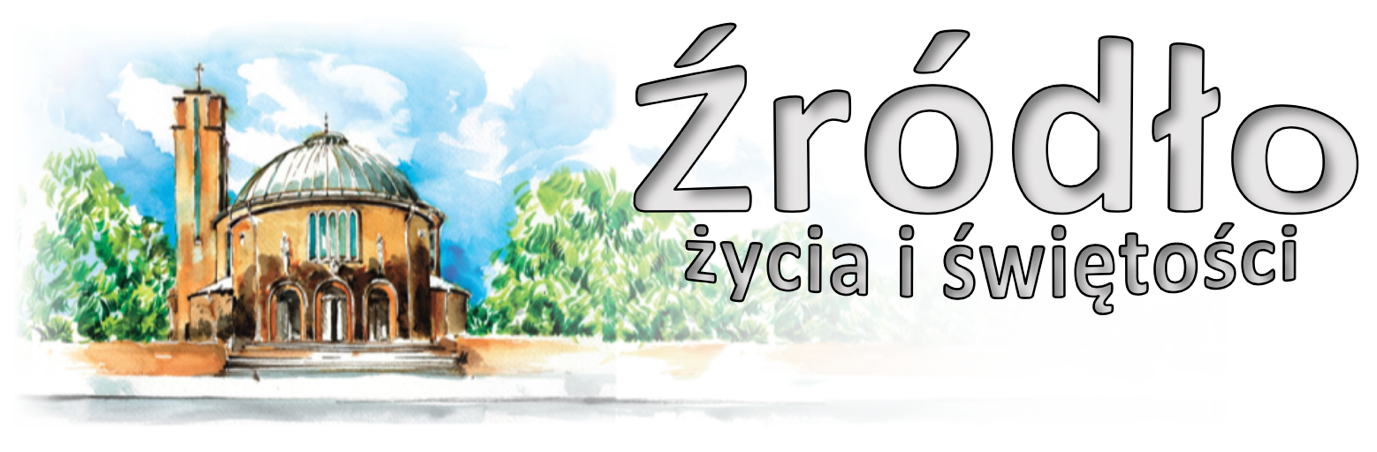 2 lutego 2020 r.gazetka rzymskokatolickiej parafii pw. Najświętszego Serca Pana Jezusa w RaciborzuOfiarowanie PańskieEwangelia według św. Łukasza (2,22-32)„Gdy upłynęły dni oczyszczenia Maryi według Prawa Mojżeszowego, rodzice przynieśli Jezusa do Jerozolimy, aby Go przedstawić Panu. Tak bowiem jest napisane w Prawie Pańskim: Każde pierworodne dziecko płci męskiej będzie poświęcone Panu. Mieli również złożyć w ofierze parę synogarlic albo dwa młode gołębie, zgodnie z przepisem Prawa Pańskiego. A żył w Jerozolimie człowiek, imieniem Symeon. Był to człowiek sprawiedliwy i pobożny, wyczekiwał pociechy Izraela, a Duch Święty spoczywał na nim. Jemu Duch Święty objawił, że nie ujrzy śmierci, aż nie zobaczy Mesjasza Pańskiego. Za natchnieniem więc Ducha przyszedł do świątyni. A gdy Rodzice wnosili Dzieciątko Jezus, aby postąpić z Nim według zwyczaju Prawa, on wziął Je w objęcia, błogosławił Boga i mówił: Teraz, o Władco, pozwól odejść słudze Twemu w pokoju, według Twojego słowa. Bo moje oczy ujrzały Twoje zbawienie, któreś przygotował wobec wszystkich narodów: światło na oświecenie pogan i chwałę ludu Twego, Izraela.”Lumen ad revelationem gentium (Światło na oświecenie pogan). W tym miejscu świątyni jerozolimskiej, w którym dokonywano obrzędu oczyszczenia matek po narodzinach pierworodnego, po raz pierwszy zabrzmiały te słowa. Wypowiedział je starzec Symeon, który był prorokiem. Wypowiedział je wobec Maryi i Józefa, którzy przynieśli do świątyni Dziecię narodzone w Betlejem. Choć słowa te zabrzmiały w jednym tylko miejscu, prawda w nich wypowiedziana wypełniła całą świątynię: całą przestrzeń poświęconą Bogu Izraela w oczekiwaniu na Mesjasza. Słowa te wypełniły świątynię jerozolimską światłem jej odwiecznych przeznaczeń: „Światło na oświecenie pogan i chwałę ludu Twego, Izraela”. Wchodzimy dzisiaj do świątyni, powtarzając słowa Symeona. Idziemy w procesji, trzymając w ręku świece: znak światła, które oświeca każdego człowieka przychodzącego na ten świat (zob. J 1,9). Znak Chrystusa narodzonego w Betlejem. Znak Chrystusa ofiarowanego w świątyni. „Znak – któremu sprzeciwiać się będą” (Łk 2,34)… Znak światła, w którym dzisiaj wyznajemy Chrystusa – Syna Maryi – Chrystusa ofiarowanego w świątyni – Chrystusa ukrzyżowanego i zmartwychwstałego – jest znakiem prostym, a równocześnie tak bogatym. Bogatym jak życie – bo przecież „życie było światłością ludzi” (J 1,4). Chrystus jest światłem ludzkiego życia. Jest światłem, bo rozprasza jego mroki. Jest światłem, bo rozjaśnia jego tajemnice. Bo odpowiada na pytania podstawowe i ostateczne zarazem. Jest światłem, bo nadaje życiu sens. Jest światłem, bo przekonuje człowieka o jego wielkiej godności… Ofiarowanie w świątyni, które stało się wzorem i natchnieniem. Ono także jest światłem, które rozświeca życia ludzkie. Żyjemy w Chrystusie światłem Ofiarowania. Czyż przez serce człowieka, w którym składa on „duchowe ofiary” (zob. 1 P 2,5) świat cały nie przemienia się w gigantyczną świątynię kosmosu? O, jakże wiele może małe ludzkie serce, gdy pozwoli przeniknąć się Światłu Chrystusa i stanie się świątynią ofiarowania!św. Jan Paweł II, 1982 r.Ogłoszenia z życia naszej parafiiPoniedziałek – 3 lutego 2020 								Mk 5,1-20	  630			Do Bożej Opatrzności, Serca Pana Jezusa za wstawiennictwem MBNP w intencji Annelies w dniu jej urodzin oraz za Jana z podziękowaniem za otrzymane łaski, z prośbą o zdrowie i dalszą opiekę w całej rodzinie	  900			W dniu urodzin Marii o Boże błogosławieństwo i zdrowie dla całej rodziny, wnuków i prawnuków	1800	1.	Z okazji 40 rocznicy urodzin Moniki z podziękowaniem za wszystkie otrzymane łaski, z prośbą o dalsze oraz o zdrowie i Boże błogosławieństwo dla całej rodziny			2.	Do Bożego Miłosierdzia za † ojca Gerharda w dniu jego urodzin, † matkę Adelę Gogolin w 34 rocznicę śmierci, †† dziadków i pokrewieństwo Gogolin i Kuffka i dusze czyśćcoweWtorek – 4 lutego 2020 								Mk 5,21-43	  630	1.	Za † Marię Pawlik, †† rodziców i całe pokrewieństwo			2.	Za †† rodziców Antoniego i Martę, braci Janusza i Herberta, siostrzeńca Leszka i wszystkich †† z rodziny Marcol, Myszor oraz za dusze czyśćcowe	1800	1.	Za † mamę Martę Makulik w 1 rocznicę śmierci			2.	Do Miłosierdzia Bożego za †† rodziców Teresę i Pawła Mika, †† pokrewieństwo Mika, Depta o dar życia wiecznegoŚroda – 5 lutego 2020 – św. Agaty, dziewicy i męczennicy 				Mk 6,1-6	  630			Do Miłosierdzia Bożego za † męża Antoniego Jabłonka w 19 rocznicę śmierci, † matkę Władysławę w 18 rocznicę śmierci i dusze czyśćcowe	  900			Za †† rodziców Annę i Jakuba Mrozek, siostrę Magdalenę i szwagra Antoniego Kupka	1800	1.	Za †† dziadków z rodziny Krężel, Chudoba, Karbowniczek i Cebo			2.	Za †† rodziców Tadeusza i Kazimierę Wieliczko, oraz za † teścia Mieczysława WolaninI Czwartek miesiąca – 6 lutego 2020 – św. męcz. Pawła Miki i Towarzyszy 		Mk 6,7-13	  630	1.	Za † Danutę Pendziałek w 30 dzień			2.	Za † Mariana Jesiołowskiego w 1 rocznicę śmierci	1630			Szkolna: Do Bożej Opatrzności z podziękowaniem za otrzymane łaski, z prośbą o dalsze dla Małgorzaty z okazji 70 rocznicy urodzin oraz o zdrowie i Boże błogosławieństwo w rodzinie	1730		Godzina Święta	1800	1.	O powołania kapłańskie, misyjne i zakonne oraz o zachowanie powołań (od wspólnoty modlącej się za kapłanów „Margaretka”) oraz w intencji Liturgicznej Służby Ołtarza			2.	Za † Edmunda Śrót, † mamę Elfrydę Gawlik, †† rodziców Śrót i Graf i † Gertrudę CyronI Piątek miesiąca – 7 lutego 2020 							Mk 6,14-29	  630			Do Miłosierdzia Bożego za † ojca Franciszka Siwek w rocznicę śmierci i urodzin, †† z rodziny Siwek, Janiczek, Raś i dusze czyśćcowe	  900			Za † Marię Grech w rocznicę śmierci, †† rodziców i wszystkich †† z rodziny Strzelczyk i Grech	1500			Koronka do Bożego Miłosierdzia i Adoracja Najświętszego Sakramentu	1730			Nabożeństwo ku czci Najświętszego Serca Pana Jezusa	1800	1.	W intencji Parafian i wszystkich czcicieli NSPJ			2.	Za †† rodziców Karola i Genowefę Śrutwa oraz teściów Wiktora i Hildegardę Kesler o dar życia wiecznego	1900			Msza Święta młodzieżowa: Sobota – 8 lutego 2020 								Mk 6,30-34	  630	1.	Do Miłosierdzia Bożego za † Walerię Czermak w 6 rocznicę śmierci			2.	Za †† Agnieszkę i Wilhelma Jenczmionka, Marię Kanert, Fryderyka Dik i †† z rodziny	1730			Nieszpory Maryjne	1800			W sobotni wieczór: 1. Do Bożej Opatrzności z podziękowaniem za otrzymane łaski w intencji wnuczki Natalii z okazji 20 urodzin oraz w intencji wnuczki Asi z prośbą o Boże błogosławieństwo i zdrowie oraz dary Ducha Świętego dla nich, rodziców i całej rodziny			2.	Za † syna Daniela Balcerek w 8 rocznicę śmierci i za †† z rodziny z obu stron	2000			W klasztorze Annuntiata Czuwanie dla młodzieżyV Niedziela Zwykła – 9 lutego 2020 				Iz 58,7-10; 1 Kor 2,1-5; Mt 5,13-16	  700			W intencji Parafian	  830			Godzinki o Niepokalanym Poczęciu NMP	  900			Za †† rodziców Zofię i Mariana Karcz	1030			Do Bożej Opatrzności w 70 rocznicę urodzin Marianny z podziękowaniem za otrzymane łaski, z prośbą o zdrowie i Boże błogosławieństwo w całej rodzinie	1200			Do Bożej Opatrzności w intencji Mariusza z okazji kolejnych urodzin z podziękowaniem za otrzymane łaski, z prośbą o zdrowie, Boże błogosławieństwo, opiekę Matki Bożej na dalsze lata życia	1700			Różaniec za młode pokolenie	1730			Nieszpory niedzielne	1800			Za †† rodziców Łucję i Mieczysława, dziadków z obu stron, † Marię Bartczak i wszystkich †† z rodziny	1900			Wieczór Filmowy: „Każde życie jest cudem” (October Baby)W tym tygodniu modlimy się: o nowe powołania zakonneW dzisiejszą niedzielę przypada Święto Ofiarowania Pańskiego, a zarazem dzień życia konsekrowanego. Wspominamy dziś opisany w Ewangelii moment ofiarowania Jezusa w świątyni, a zarazem rozważamy wewnętrzną postawę Maryi oddania wszystkiego z ufnością Bogu.Tego dnia na początku Mszy Świętej zostały poświęcone gromnice. Można je jeszcze nabyć po Mszach Świętych, aby zachować je w swoich domach.Zapraszamy na godz. 1700 na Różaniec i modlitwę Rycerstwa Niepokalanej oraz na godz. 1730 na nieszpory niedzielne.Ponieważ jutro przypada wspomnienie św. Błażeja, dlatego dziś po Mszach Świętych tradycyjne błogosławieństwo ku czci św. Błażeja.Od jutra w kościele Farnym wznowiona będzie spowiedź od poniedziałku do piątku, od 15.15 do 17.15. (szczegółowy plan spowiedzi, ewentualne dni wolne i spowiednicy podani są w gablotce).W tym tygodniu odbędą się spotkania dla kandydatów do bierzmowania z 1 i 2 roku formacji. Szczegóły w gablotce pod wieżą.W poniedziałek o 2000 próba scholi.We wtorek o godz. 1530 spotkanie Klubu Seniora, po wieczornej Mszy spotkanie Kręgu Biblijnego, o 1800 próba chóru.W środę błogosławieństwo chleba i wody ku czci św. Agaty.Spotkanie Ruchu Rodzin Nazaretańskich w środę po wieczornej Mszy Świętej.W tym tygodniu przypada pierwszy czwartek i piątek miesiąca. Okazja do spowiedzi w czwartek od godz. 1730, w piątek od godz. 1700.W czwartek o 1630 Msza szkolna dla dzieci; od godz. 1730 Godzina Święta. W piątek o 1500 Koronka do Bożego Miłosierdzia i Adoracja do wieczornej Mszy; od 1730 nabożeństwo ku czci Najświętszego Serca Pana Jezusa.Młodzież zapraszamy na Mszę Świętą w piątek o godz. 1900. W sobotę od 2000 w klasztorze Annuntiata kolejne Czuwanie dla młodzieży. Zapraszamy młodzież od klasy VIII wzwyż.W przyszłą niedzielę w kaplicy pod kościołem o godz. 1900 Wieczór Filmowy. Wyświetlimy film pod tytułem „Każde życie jest cudem” (October Baby).Od soboty, 8 lutego rozpoczyna się kolejny cykl spotkań dla dorosłych, którzy pragną przygotować się do sakramentu bierzmowania. Spotkania będą się odbywały w kolejne soboty o godz. 1900 w domu katechetycznym przy parafii NSPJ. Przypominamy, że są to spotkania dla dorosłych (!!!), a więc osób, które już zakończyły czas nauki szkolnej. Nie są wymagane wcześniejsze zapisy.Jutro po Mszy wieczornej odbędzie się sprzątanie dekoracji świątecznych. Prosimy o pomoc, także panie do sprzątania kościoła.Kolekta dzisiejsza przeznaczona jest na Seminarium Duchowne i Kurię diecezjalną. Dziś także przed kościołem zbiórka na klasztory klauzurowe.Za wszystkie ofiary, kwiaty i prace przy kościele składamy serdeczne „Bóg zapłać”. W minionym tygodniu odeszła do Pana: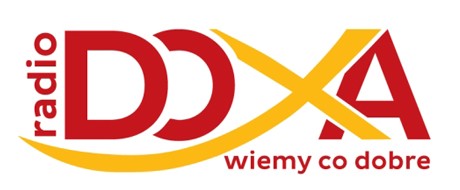 Bronisława Richtrova, lat 81, zam. na ul. Kochanowskiego (pogrzeb we wtorek, 4 II o 11.oo)Wieczny odpoczynek racz zmarłym dać Panie.Finansowe podsumowanie roku 2019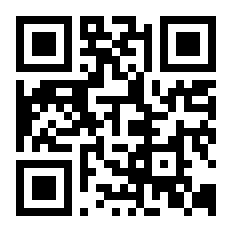 Oprócz ujęcia w liczby wydarzeń duszpasterskich, osób chcemy jeszcze spojrzeć na materialny wymiar parafii w minionym roku. Zacznijmy od przychodów. Stanowią one składane ofiary na kolekty oraz ofiary za posługi sakramentalne. Na ofiary zbierane w czasie niedziel i świąt złożono kwotę 257.600 zł. Ofiary złożone z okazji sprawowanych Mszy Świętych to 116.600 zł. Z okazji innych posług (chrzty, śluby, pogrzeby) złożono kwotę 48.100 zł. Kolejnym źródłem są ofiary złożone na cele remontowe zazwyczaj w 3 niedziele miesiąca. W 2019 roku było ich 57.820 zł. Pewna część Parafian wybrała formę przelewu na konto parafialne. Kilka osób czyni to systematycznie. Na kolędzie pojawił się postulat, aby wyraźnie podać numer tego konta. Jest ono zawsze drukowane na końcu gazetki. Jest to konto w Banku Spółdzielczym: 83 8475 0006 2001 0000 0172 0001. Wyliczając przychody trzeba jeszcze wspomnieć wynajem pomieszczeń. W skali roku jest to kwota ok. 58.000 zł. Część z tej kwoty to pokrycie kosztów (np. ogrzewania budynku na Wczasowej). Ponadto na cele remontowe przeznaczone są ofiary kolędowe (ok. 80.000).Za wszystkie ofiary serdecznie dziękujemy. Pozwalają one na zwykłe funkcjonowanie parafii oraz inwestycje. A teraz o wydatkach.Największą część pochłaniają wydatki na wynagrodzenie osób posługujących i wydatki gospodarcze. Wśród tych ostatnich największa część to ogrzewanie ponad (60.600 zł), energia elektryczna (10.300 zł), wydatki gospodarcze (ponad 14.000 zł), wydatki duszpastersko-biurowe (ponad 29.000), na cele liturgiczne (11.000). Osobno należy wyliczyć inwestycje remontowe: 2 część muru (od wjazdu do wejścia na plac kościelny od ul. Warszawskiej) to koszt 111.660 zł. Do tej pory udało się przekazać kwotę na materiał na 3 część (na prawo od głównego wejścia) w wysokości 100.000 zł., w tym po części z tegorocznej kolędy. Ciągle trwają prace przygotowawcze w firmie kamieniarskiej z planem, aby po Wielkanocy przystąpić do dalszych prac. Zaliczka to około 1/3 zaplanowanych kosztów. Koszt wymiany nagłośnienia to 47.500 zł. Pozostałe, tzw. drobne remonty (w tym np. wymiana okien na wieży, oświetlenie placu wokół kościoła – inwestycja niedokończona jeszcze) to w sumie kolejne 29.000 zł.Część z przychodów parafii to kwoty przechodnie na różne cele. Wśród nich trzeba wyliczyć kolekty na Kurię i Seminarium (37.800) i inne zbiórki na cele diecezjalne i ogólnopolskie. Jest to kwota 28.150 zł. To dość ogólne rozliczenie pomijające cały szereg wydatków, jak chociażby ubezpieczenia, podatki itp. Raz jeszcze dziękujemy za wszystkie ofiary, które są wyrazem odpowiedzialności za ten wymiar kościoła.